                             Knowledge Organiser 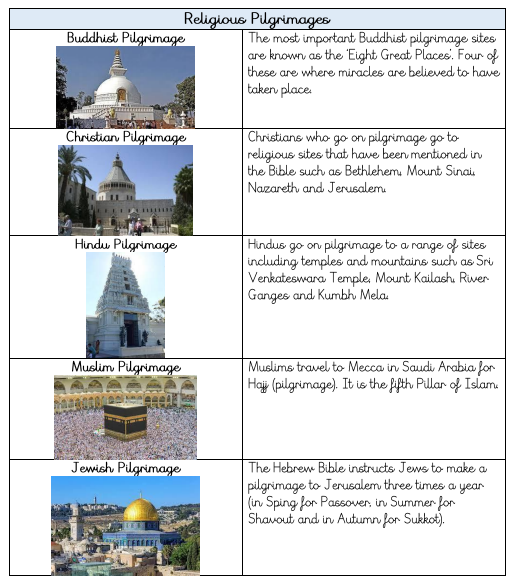 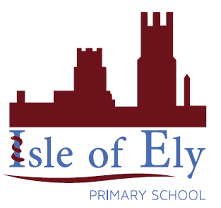                     Year 4 – Summer Term A & B                    Religious Education – Spiritual Journey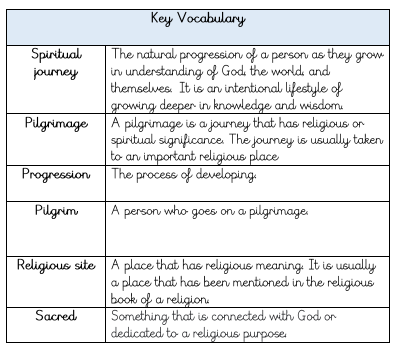 